1. Повежи слику са речима: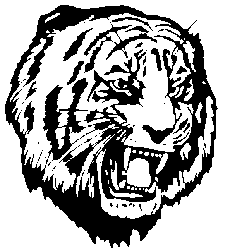 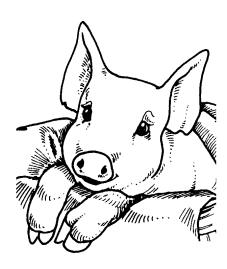 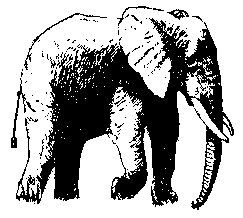 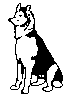 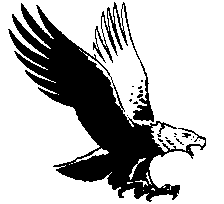 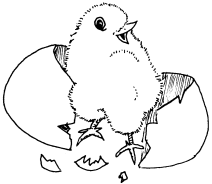 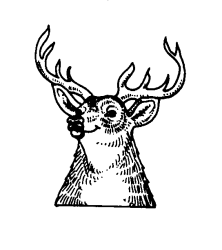 2. Одговори на питања: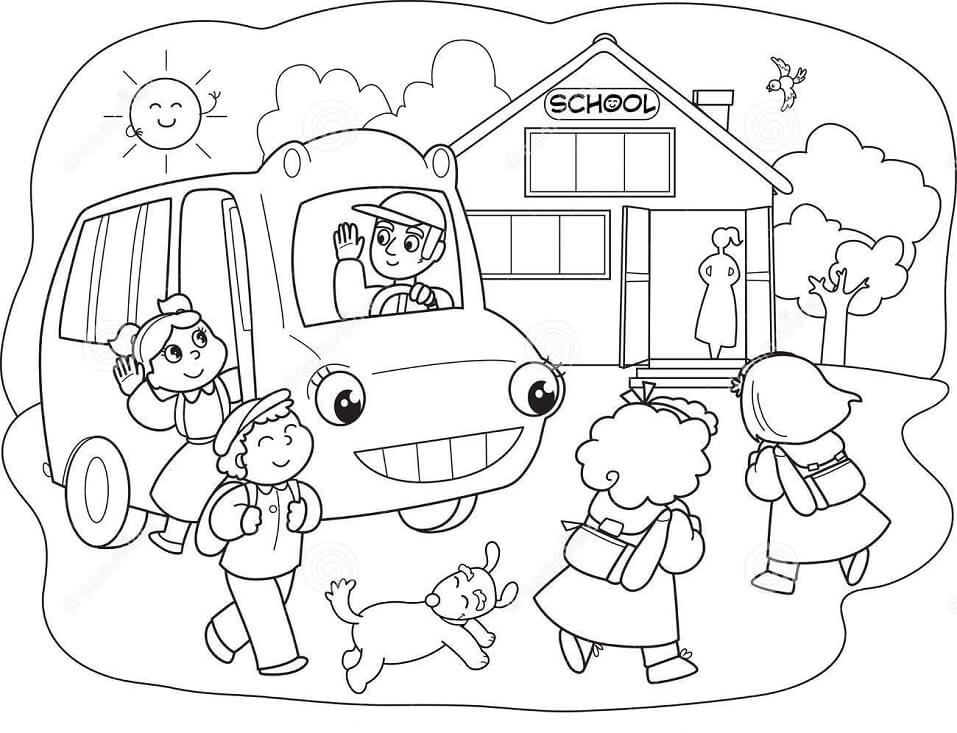 1. Шта раде деца? _________________________________________________2. Колико деце иде у школу? __________________________________________3. Обој цртеж.